ANEXO H – SOLICITAÇÃO DE PRORROGAÇÃO DE DEFESA DO TCC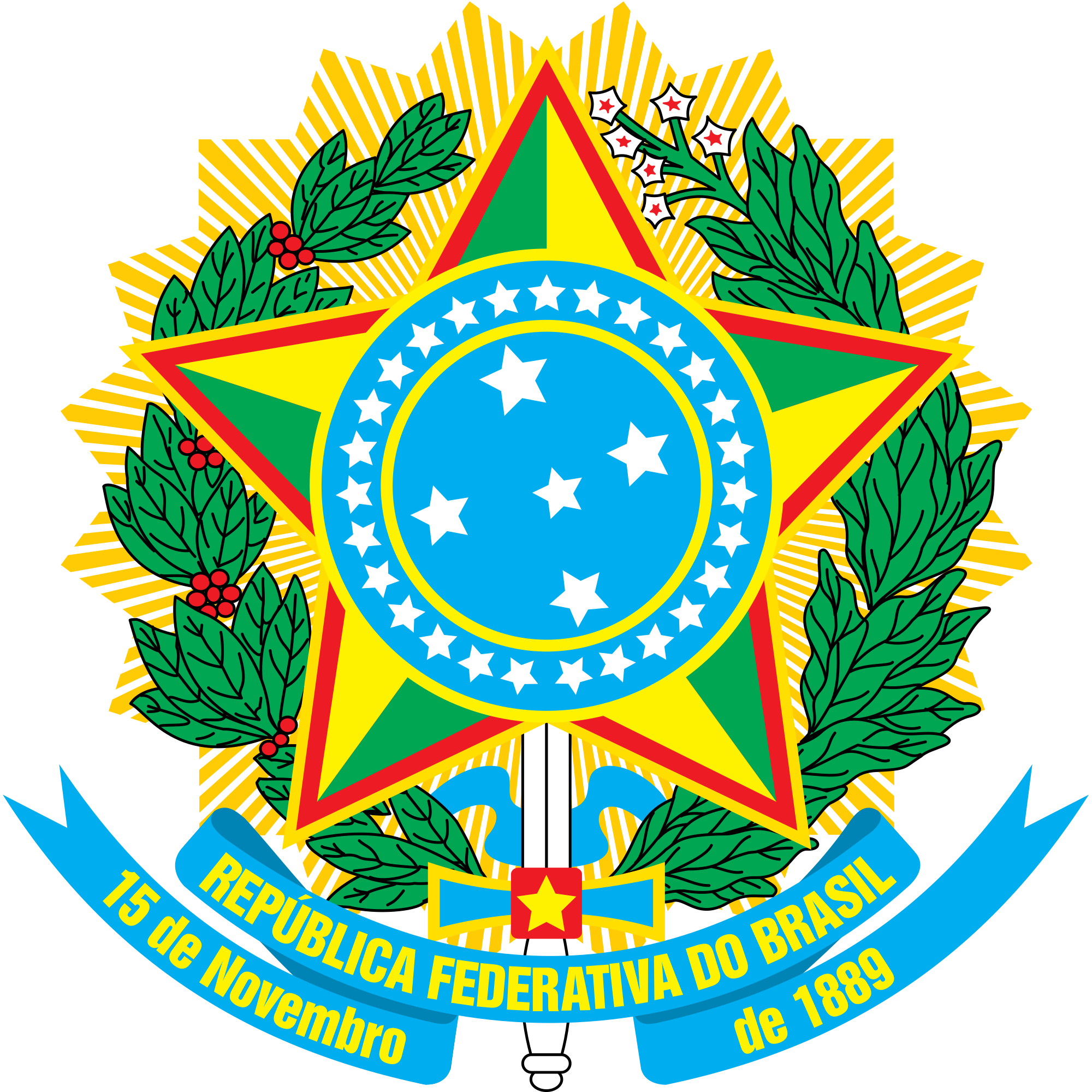 MINISTÉRIO DA EDUCAÇÃOSECRETARIA DE EDUCAÇÃO PROFISSIONAL E TECNOLÓGICAINSTITUTO FEDERAL DE EDUCAÇÃO, CIÊNCIA E TECNOLOGIA DO SERTÃO PERNAMBUCANOCAMPUS PETROLINA ZONA RURALOfício: nº /anoLocal e dataPara: Professor Responsável pelo Trabalho de Conclusão de Curso (TCC) de Agronomia.Assunto: Prorrogação de prazo da apresentação do TCC.Prezado (a) Senhor(a),Em virtude (apresentar a justificativa para a solicitação), solicito prorrogação do prazo para defesa do TCC intitulado: xxxx, do semestre (ano e semestre) para o semestre letivo (ano e semestre). Sem mais acréscimos, agradecemos a atenção.Att, ______________________________________________________Assinatura do/a Orientador/a________________________________________________________Assinatura do/a Orientado/a